Beschlag für oben laufende Holztüren bis 100 kg, mit aufgesetzter oder deckenbündiger Laufschiene. Optional mit Dämpfeinzug. Wand- oder Deckenmontage.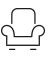 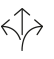 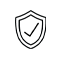 Produkt-Highlights	Komfort	Barrierefreies Öffnen und beidseitiger Dämpfeinzug ab Türbreiten von800 mmFlexibilität	Laufschienen für Wand- und Deckenmontage mit integriertem ClipsystemSicherheit	Leistungsgarantie: 15 Jahre bei privater und 7 Jahre bei gewerblicher Nutzung auf unvergleichlich geringe Öffnungskräfte von maximal 22 NTechnische Merkmale	max. Türgewicht	100 kgTürdicke	35–80 mmmax. Türhöhe	4000 mmmax. Türbreite	3000 mmmax. Öffnungsbreite	2950 mmHöhenverstellbarkeit	+/- 4 mmDämpfung	JaGarantierte Öffnungskraft mit Dämpfung*	max. 22 N (Barrierefrei) Material Türe	HolzOberflächenfarbe sichtbare Profile	Aluminium eloxiert /Aluminium EdelstahloptikSystemausführungen	Wandmontage	JaDeckenmontage	JaDeckenmontage eingelassen	JaObenlaufend	JaAnwendungsgebiet	Beanspruchung leicht / privat zugänglich	JaBeanspruchung mittel / halb öffentlich zugänglich	Ja Beanspruchung hoch / öffentlich zugänglich	JaDurchgeführte Tests	Schlösser und Baubeschläge – Beschläge für Schiebetüren und Falttüren nach EN 1527/2020 – Dauerder Funktionsfähgi keit: Klasse 6 (höchsteKlasse = 100’000 Zyklen)*siehe GarantieGarantieProduktausführungLeistungsgarantie für alle offiziellen Hawa Junior 100 Ausführungen mit Magnet- Dämpfeinzugssytem: Garantierte Öffnungskraft der Schiebetüre von max. 22 N für 15 Jahre in privater und 7 Jahre in gewerblicher NutzungDie Leistungsgarantie hat weltweite Gültigkeit mit Ausnahme von Vertragspartnern mit Sitz/Wohnsitz in den USA und einer Verwendung der Produkte beim Endabnehmer mit Sitz/Wohnsitz in den USA.Zusätzliche Funktionsgarantie auf sämtliche Teile mit Ausnahme von Verschleissteilen: 2 JahreHawa Junior 100 B bestehend aus Laufschiene (Aluminium Wandstärke 2.9 mm), Laufwerk mit Kugellagerrollen (200’00 Zyklen getestet), Softstop oder Dämpfeinzugssystem Hawa SoftMove (2-seitig gedämpft 800 mm minimale Türbreite, max. 22 N Öffnungskraft), Tragprofil mit Aufhängeschlitten, spielfreie BodenführungOptional:(….) Laufschine mit Distanzerweiterung +11 mm/+20 mm (….) Führungsschiene, zum Einnuten, Kunststoff(….) Clip-Verblendung zu Laufschiene(….) Distanzschiene für Wandmontage, 7 mm, grau (….) Einbetonierprofil Hawa Adapto 100(….) Bodentürstopper, mit ZentrierteilSchnittstellen	TürblattAusfräsung für Tragprofil (H × B) 25 × 22 mmGeschraubte Befestigung der TragprofileFührungsnut (H × B) 20 × 10 mm (20 × 12 mm bei Führungsschiene Kunststoff)